Trunec Václav Chotovice, Pardubický Kraj, Czech Republic16.11.2020 Tak dnes jsem se rozloučil slzou v očích se smrkem (asi 25 let starý), který zná snad každý, kdo viděl mojí vánoční výzdobu. Jak v TV, tisku nebo přímo v reálu. Rád jsem ho zdobil 18 let pro všechny. Vždy na něho padlo asi 2 000 ks žárovek a vytvořil tu krásnou vánoční atmosféru. A vím, že jsem pro něho lepší konec nemohl udělat a to, že jsem ho věnoval do města Litomyšl, (Smetanovo náměstí) kde bude ozdoben. Děkuji zaměstnancům Městských služeb Litomyšl za přesnou profesionální manipulaci. 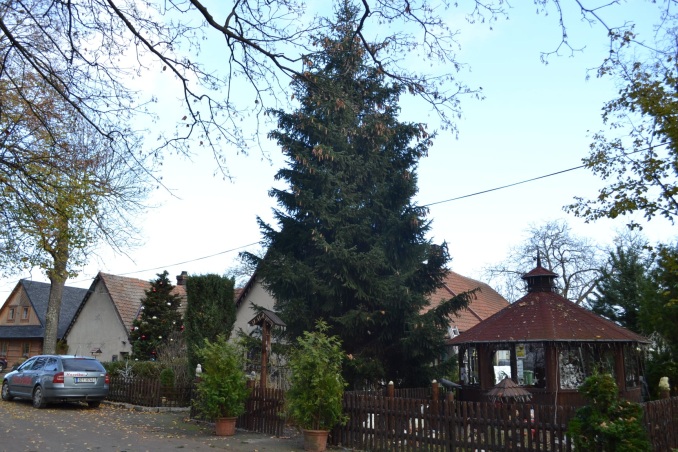 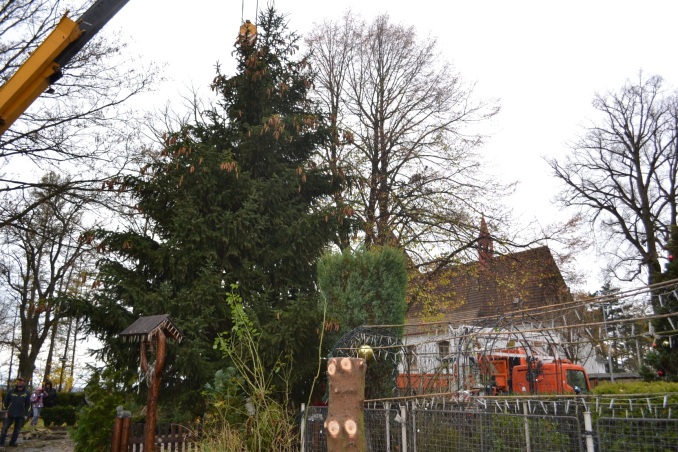 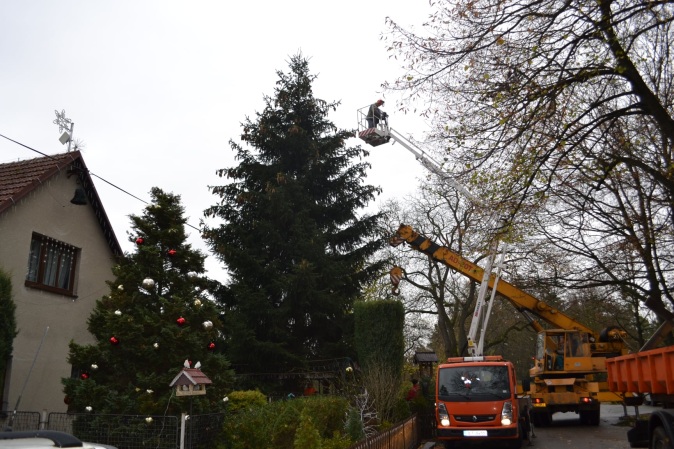 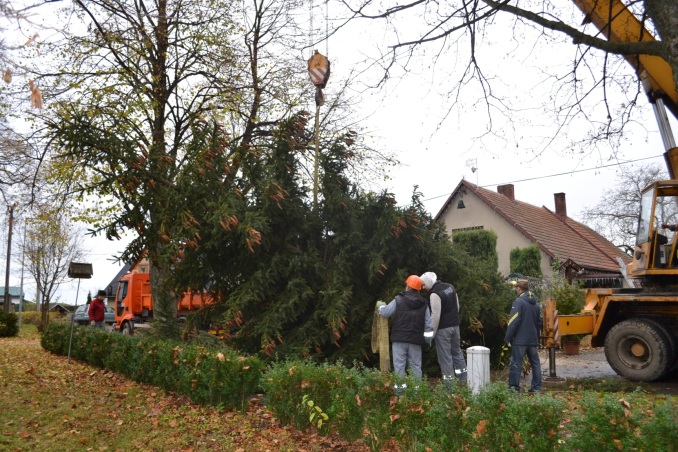 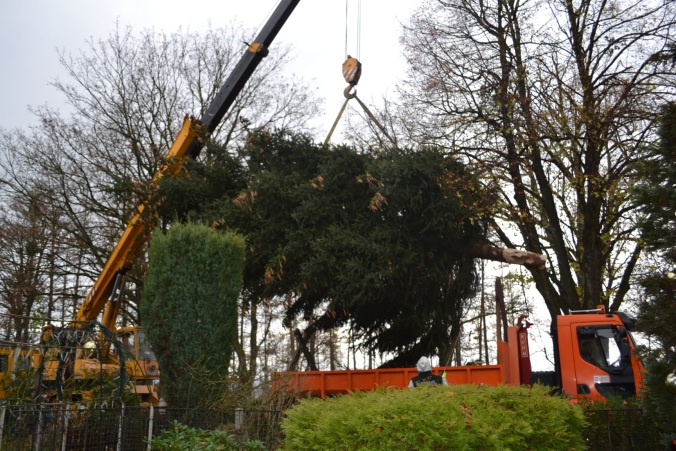 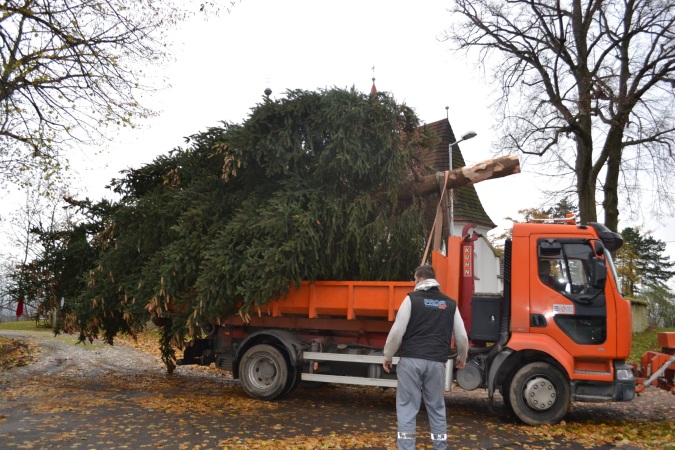 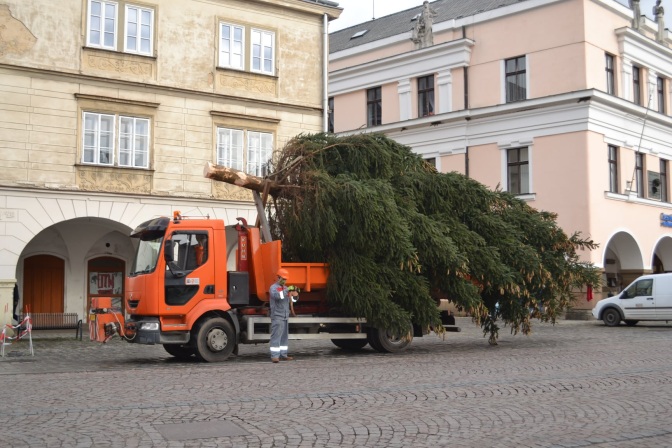 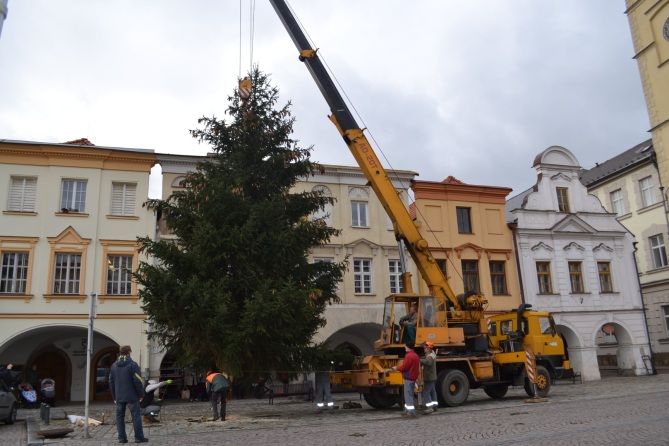 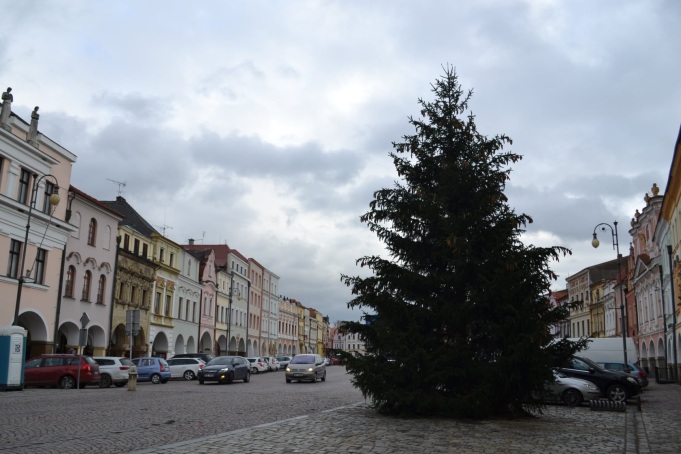 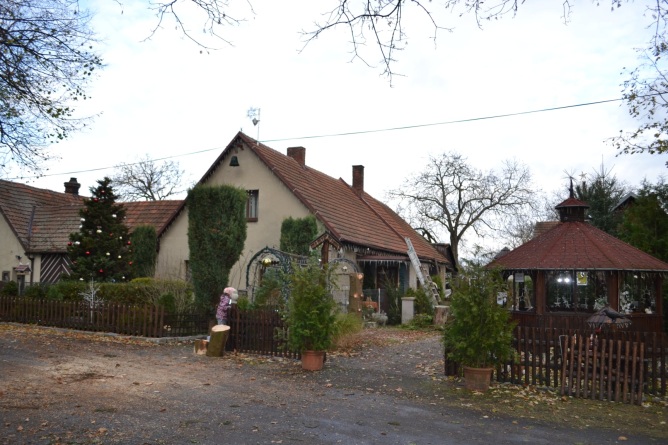 